Město Albrechtice dne 19. 06. 2013                                  ___________________________________                                                                                                   podpis vedoucího monitorovacího týmu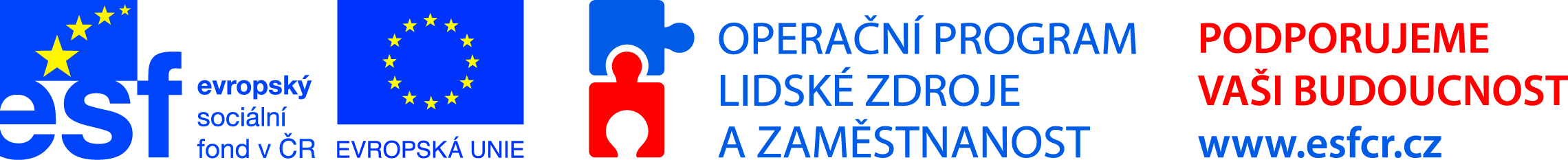 Místo konání monitorovací návštěvyHarmonie, příspěvková organizace Pracoviště chráněného bydlení P. Bezruče 4, 793 95 Město AlbrechticeDatum konání monitorovací návštěvy19. 06. 2013monitorováno za období od 01. 01. 2013 - 19. 06. 2013 Osoby zodpovědné za provedení monitorovací návštěvyIng. Hanusová JitkaMotyčková DagmarMgr. Popek PetrZahradníková VěraBc. Marečková YvonaOmluveni:  Ing. Hana Rousová, Mgr. Katrin SurovkováKontrola plnění aktivit 1. SPRSS, cílové skupiny č. 1Cíl 2 – udržet stávající služby Harmonie, příspěvkové organizace2.1 Udržení kapacity služby – chráněné bydleníAktivita 2.1.1 Zajištění financí pro provoz chráněného bydleníAktivita 2.1.2 Poskytování službyPopis monitorovací návštěvyMonitorovací návštěvou bylo zjištěno, že aktivity jsou naplňovány v souladu s 1. SPRSS Albrechticka. Jedná se o pobytovou službu             pro osoby, jejichž situace vyžaduje pomoc jiné fyzické osoby. Cílem této služby je podpora při vedení domácnosti včetně hospodaření a připravit tak uživatele na samostatné bydlení.Stávající kapacita služby je 20 míst a je zcela naplněna v plném rozsahu. Na jednom pokoji jsou umístěna dvě lůžka a provoz je zajištěn 24 hodin denně 7 pracovníky v přímé péči a 1 vedoucí služby. Celkové náklady        na celý rok na chráněné bydlení P. Bezruče 4, činí 3 850 000,- Kč               a náklad na 1 klienta činí na rok 192 000,-Kč. Jedná se o druhé nejlevnější chráněné bydlení. K 1. 5. 2013 činí ztráta z dotací za všechna chráněná bydlení Harmonie 1 100 000,-Kč, což bude mít za následek určitá úsporná opatření.Kvalita provedení aktivityvýbornéMíra rizikazanedbatelná